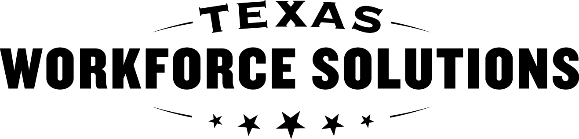 Texas Workforce CommissionVocational Rehabilitation ServicesChild Support Certification  Texas Workforce CommissionVocational Rehabilitation ServicesChild Support Certification  Texas Workforce CommissionVocational Rehabilitation ServicesChild Support Certification  Texas Workforce CommissionVocational Rehabilitation ServicesChild Support Certification  Texas Workforce CommissionVocational Rehabilitation ServicesChild Support Certification  Section 1  Section 1  Section 1  Section 1  Section 1  Section 1  Family Code, Section 231.006, Ineligibility to Receive State Grants or Loans or Receive Payment On State Contracts,  prohibits the payment of state funds under a grant, contract, or loan to:  a person who is more than 30 days delinquent in paying child support, and a business entity in which the obligor is a sole proprietor, partner, shareholder,  or owner with an ownership interest of at least 25 percent.  Section 231.006 further provides that a person or business entity that is ineligible to receive payments for the reasons stated  above shall continue to be ineligible to receive payments from the state under a contract, grant, or loan until:  all arrearages have been paid;  the person is in compliance with a written repayment agreement or court order as to any existing delinquency; or the court of continuing jurisdiction over the child support order has granted the obligor an exemption from Subsection (a)  as part of a court-supervised effort to improve earnings and child support payments. Section 231.006 further requires each bid, or application for a contract, grant, or loan to include:  the name and social security number of the individual or sole proprietor and each partner, shareholder,  or owner with an ownership interest of at least 25 percent of the business entity submitting the bid or application, and  the statement in Section 3 below. Section 231.006 authorizes a state agency to terminate a contract if it determines that the statement required below is inaccurate or  false. In the event the statement is determined to be false, the vendor is liable to the state for attorney’s fees, costs necessary to  complete the contract (including the cost of advertising and awarding a second contract),  and any other damages provided by law or contract.  Family Code, Section 231.006, Ineligibility to Receive State Grants or Loans or Receive Payment On State Contracts,  prohibits the payment of state funds under a grant, contract, or loan to:  a person who is more than 30 days delinquent in paying child support, and a business entity in which the obligor is a sole proprietor, partner, shareholder,  or owner with an ownership interest of at least 25 percent.  Section 231.006 further provides that a person or business entity that is ineligible to receive payments for the reasons stated  above shall continue to be ineligible to receive payments from the state under a contract, grant, or loan until:  all arrearages have been paid;  the person is in compliance with a written repayment agreement or court order as to any existing delinquency; or the court of continuing jurisdiction over the child support order has granted the obligor an exemption from Subsection (a)  as part of a court-supervised effort to improve earnings and child support payments. Section 231.006 further requires each bid, or application for a contract, grant, or loan to include:  the name and social security number of the individual or sole proprietor and each partner, shareholder,  or owner with an ownership interest of at least 25 percent of the business entity submitting the bid or application, and  the statement in Section 3 below. Section 231.006 authorizes a state agency to terminate a contract if it determines that the statement required below is inaccurate or  false. In the event the statement is determined to be false, the vendor is liable to the state for attorney’s fees, costs necessary to  complete the contract (including the cost of advertising and awarding a second contract),  and any other damages provided by law or contract.  Family Code, Section 231.006, Ineligibility to Receive State Grants or Loans or Receive Payment On State Contracts,  prohibits the payment of state funds under a grant, contract, or loan to:  a person who is more than 30 days delinquent in paying child support, and a business entity in which the obligor is a sole proprietor, partner, shareholder,  or owner with an ownership interest of at least 25 percent.  Section 231.006 further provides that a person or business entity that is ineligible to receive payments for the reasons stated  above shall continue to be ineligible to receive payments from the state under a contract, grant, or loan until:  all arrearages have been paid;  the person is in compliance with a written repayment agreement or court order as to any existing delinquency; or the court of continuing jurisdiction over the child support order has granted the obligor an exemption from Subsection (a)  as part of a court-supervised effort to improve earnings and child support payments. Section 231.006 further requires each bid, or application for a contract, grant, or loan to include:  the name and social security number of the individual or sole proprietor and each partner, shareholder,  or owner with an ownership interest of at least 25 percent of the business entity submitting the bid or application, and  the statement in Section 3 below. Section 231.006 authorizes a state agency to terminate a contract if it determines that the statement required below is inaccurate or  false. In the event the statement is determined to be false, the vendor is liable to the state for attorney’s fees, costs necessary to  complete the contract (including the cost of advertising and awarding a second contract),  and any other damages provided by law or contract.  Family Code, Section 231.006, Ineligibility to Receive State Grants or Loans or Receive Payment On State Contracts,  prohibits the payment of state funds under a grant, contract, or loan to:  a person who is more than 30 days delinquent in paying child support, and a business entity in which the obligor is a sole proprietor, partner, shareholder,  or owner with an ownership interest of at least 25 percent.  Section 231.006 further provides that a person or business entity that is ineligible to receive payments for the reasons stated  above shall continue to be ineligible to receive payments from the state under a contract, grant, or loan until:  all arrearages have been paid;  the person is in compliance with a written repayment agreement or court order as to any existing delinquency; or the court of continuing jurisdiction over the child support order has granted the obligor an exemption from Subsection (a)  as part of a court-supervised effort to improve earnings and child support payments. Section 231.006 further requires each bid, or application for a contract, grant, or loan to include:  the name and social security number of the individual or sole proprietor and each partner, shareholder,  or owner with an ownership interest of at least 25 percent of the business entity submitting the bid or application, and  the statement in Section 3 below. Section 231.006 authorizes a state agency to terminate a contract if it determines that the statement required below is inaccurate or  false. In the event the statement is determined to be false, the vendor is liable to the state for attorney’s fees, costs necessary to  complete the contract (including the cost of advertising and awarding a second contract),  and any other damages provided by law or contract.  Family Code, Section 231.006, Ineligibility to Receive State Grants or Loans or Receive Payment On State Contracts,  prohibits the payment of state funds under a grant, contract, or loan to:  a person who is more than 30 days delinquent in paying child support, and a business entity in which the obligor is a sole proprietor, partner, shareholder,  or owner with an ownership interest of at least 25 percent.  Section 231.006 further provides that a person or business entity that is ineligible to receive payments for the reasons stated  above shall continue to be ineligible to receive payments from the state under a contract, grant, or loan until:  all arrearages have been paid;  the person is in compliance with a written repayment agreement or court order as to any existing delinquency; or the court of continuing jurisdiction over the child support order has granted the obligor an exemption from Subsection (a)  as part of a court-supervised effort to improve earnings and child support payments. Section 231.006 further requires each bid, or application for a contract, grant, or loan to include:  the name and social security number of the individual or sole proprietor and each partner, shareholder,  or owner with an ownership interest of at least 25 percent of the business entity submitting the bid or application, and  the statement in Section 3 below. Section 231.006 authorizes a state agency to terminate a contract if it determines that the statement required below is inaccurate or  false. In the event the statement is determined to be false, the vendor is liable to the state for attorney’s fees, costs necessary to  complete the contract (including the cost of advertising and awarding a second contract),  and any other damages provided by law or contract.  Family Code, Section 231.006, Ineligibility to Receive State Grants or Loans or Receive Payment On State Contracts,  prohibits the payment of state funds under a grant, contract, or loan to:  a person who is more than 30 days delinquent in paying child support, and a business entity in which the obligor is a sole proprietor, partner, shareholder,  or owner with an ownership interest of at least 25 percent.  Section 231.006 further provides that a person or business entity that is ineligible to receive payments for the reasons stated  above shall continue to be ineligible to receive payments from the state under a contract, grant, or loan until:  all arrearages have been paid;  the person is in compliance with a written repayment agreement or court order as to any existing delinquency; or the court of continuing jurisdiction over the child support order has granted the obligor an exemption from Subsection (a)  as part of a court-supervised effort to improve earnings and child support payments. Section 231.006 further requires each bid, or application for a contract, grant, or loan to include:  the name and social security number of the individual or sole proprietor and each partner, shareholder,  or owner with an ownership interest of at least 25 percent of the business entity submitting the bid or application, and  the statement in Section 3 below. Section 231.006 authorizes a state agency to terminate a contract if it determines that the statement required below is inaccurate or  false. In the event the statement is determined to be false, the vendor is liable to the state for attorney’s fees, costs necessary to  complete the contract (including the cost of advertising and awarding a second contract),  and any other damages provided by law or contract.  Section 2  Section 2  Section 2  Section 2  Section 2  Section 2  In accordance with Section 231.006, the names and Social Security numbers of the individuals identified in the contract, bid or application,  or each person with a minimum 25 percent ownership interest in the business entity identified therein are provided below: In accordance with Section 231.006, the names and Social Security numbers of the individuals identified in the contract, bid or application,  or each person with a minimum 25 percent ownership interest in the business entity identified therein are provided below: In accordance with Section 231.006, the names and Social Security numbers of the individuals identified in the contract, bid or application,  or each person with a minimum 25 percent ownership interest in the business entity identified therein are provided below: In accordance with Section 231.006, the names and Social Security numbers of the individuals identified in the contract, bid or application,  or each person with a minimum 25 percent ownership interest in the business entity identified therein are provided below: In accordance with Section 231.006, the names and Social Security numbers of the individuals identified in the contract, bid or application,  or each person with a minimum 25 percent ownership interest in the business entity identified therein are provided below: In accordance with Section 231.006, the names and Social Security numbers of the individuals identified in the contract, bid or application,  or each person with a minimum 25 percent ownership interest in the business entity identified therein are provided below: Name:       Name:       SSN:       SSN:       SSN:       Name:       Name:       SSN:       SSN:       SSN:       Name:       Name:       SSN:       SSN:       SSN:       Name:       Name:       SSN:       SSN:       SSN:       Section 3 Section 3 Section 3 Section 3 Section 3 Section 3 As required by Section 231.006, the undersigned certifies the following:  “Under Section 231.006, Family Code, the vendor or applicant certifies that the individual or business entity named in this contract, bid,  or application is not ineligible to receive the specified grant, loan, or payment, and acknowledges that this contract may  be terminated and payment withheld if this certification is inaccurate.” As required by Section 231.006, the undersigned certifies the following:  “Under Section 231.006, Family Code, the vendor or applicant certifies that the individual or business entity named in this contract, bid,  or application is not ineligible to receive the specified grant, loan, or payment, and acknowledges that this contract may  be terminated and payment withheld if this certification is inaccurate.” As required by Section 231.006, the undersigned certifies the following:  “Under Section 231.006, Family Code, the vendor or applicant certifies that the individual or business entity named in this contract, bid,  or application is not ineligible to receive the specified grant, loan, or payment, and acknowledges that this contract may  be terminated and payment withheld if this certification is inaccurate.” As required by Section 231.006, the undersigned certifies the following:  “Under Section 231.006, Family Code, the vendor or applicant certifies that the individual or business entity named in this contract, bid,  or application is not ineligible to receive the specified grant, loan, or payment, and acknowledges that this contract may  be terminated and payment withheld if this certification is inaccurate.” As required by Section 231.006, the undersigned certifies the following:  “Under Section 231.006, Family Code, the vendor or applicant certifies that the individual or business entity named in this contract, bid,  or application is not ineligible to receive the specified grant, loan, or payment, and acknowledges that this contract may  be terminated and payment withheld if this certification is inaccurate.” As required by Section 231.006, the undersigned certifies the following:  “Under Section 231.006, Family Code, the vendor or applicant certifies that the individual or business entity named in this contract, bid,  or application is not ineligible to receive the specified grant, loan, or payment, and acknowledges that this contract may  be terminated and payment withheld if this certification is inaccurate.” Contractor Authorized Representative Printed Name:Contractor Authorized Representative Printed Name:Contractor Authorized Representative Printed Name:Title:Title:Title:Contractor Authorized Representative Signature:X  Contractor Authorized Representative Signature:X  Contractor Authorized Representative Signature:X  Contractor Authorized Representative Signature:X  Date:Date: